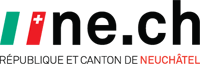 DÉPARTEMENT DE LA JUSTICE, DE LA SÉCURITÉ ET DE LA CULTURESERVICE DES RESSOURCES HUMAINESIntervenante ou intervenant en protection de l’enfant à 90%SPAJ129Département :Département de l'éducation et de la familleService :Service de protection de l'adulte et de la jeunesse – Office de protection de l'enfantActivités :Travail social polyvalent de protection de la jeunesse en collaboration avec les familles et les institutions. La fonction a notamment pour tâches d'effectuer les enquêtes sociales pour les Autorités judiciaires (civiles, pénales) et administratives, d'assumer les mandats tutélaires civils et pénaux, de répondre aux consultations et de prendre en charge les mandats officieux et d'adoption.Profil souhaité :Diplôme d'assistant-e social-e, titulaire d’un diplôme en sciences sociales ou titre jugé équivalent ; faculté à s'intégrer dans une équipe ; capacités pour le travail en réseau. Titulaire d’un permis de conduire. Pouvoir justifier de l’obtention d’un diplôme en protection de l’enfant (p. ex. CAS) serait un atout.Lieu de travail :La Chaux-de-FondsEntrée en fonction :1er juin 2021 ou à convenirClasse 9Délai de postulation :10 mai 2021Renseignements :M. Yanick Bussy, chef de l’office de protection de l’enfant, tél. 032 889 83 25